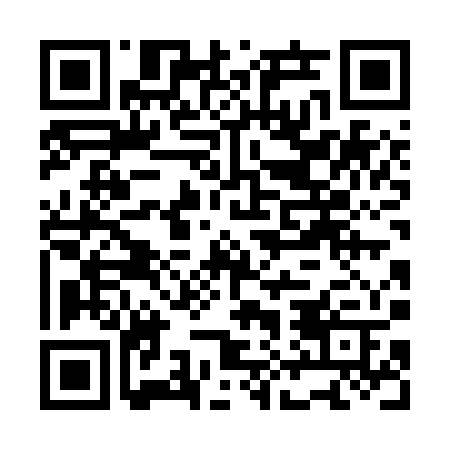 Ramadan times for Chichigalpa, NicaraguaMon 11 Mar 2024 - Wed 10 Apr 2024High Latitude Method: NonePrayer Calculation Method: Muslim World LeagueAsar Calculation Method: ShafiPrayer times provided by https://www.salahtimes.comDateDayFajrSuhurSunriseDhuhrAsrIftarMaghribIsha11Mon4:474:475:5811:583:185:585:587:0512Tue4:474:475:5711:583:175:595:597:0513Wed4:464:465:5611:573:175:595:597:0514Thu4:454:455:5611:573:165:595:597:0515Fri4:454:455:5511:573:165:595:597:0516Sat4:444:445:5411:573:165:595:597:0517Sun4:434:435:5411:563:155:595:597:0518Mon4:434:435:5311:563:155:595:597:0519Tue4:424:425:5311:563:145:595:597:0520Wed4:424:425:5211:553:135:595:597:0521Thu4:414:415:5111:553:135:595:597:0522Fri4:404:405:5111:553:125:595:597:0623Sat4:394:395:5011:543:125:595:597:0624Sun4:394:395:4911:543:115:595:597:0625Mon4:384:385:4911:543:115:595:597:0626Tue4:374:375:4811:543:105:595:597:0627Wed4:374:375:4711:533:095:595:597:0628Thu4:364:365:4711:533:095:595:597:0629Fri4:354:355:4611:533:085:595:597:0630Sat4:354:355:4511:523:086:006:007:0631Sun4:344:345:4511:523:076:006:007:061Mon4:334:335:4411:523:066:006:007:062Tue4:334:335:4311:513:066:006:007:073Wed4:324:325:4311:513:056:006:007:074Thu4:314:315:4211:513:046:006:007:075Fri4:304:305:4211:513:046:006:007:076Sat4:304:305:4111:503:036:006:007:077Sun4:294:295:4011:503:026:006:007:078Mon4:284:285:4011:503:016:006:007:079Tue4:284:285:3911:503:016:006:007:0810Wed4:274:275:3811:493:006:006:007:08